V. 2020 VALMISTUNEET YMPÄRISTöALAN MENETELMÄSTANDARDIT sekä ISOn ja CENin TEKNISET RAPORTIT JA -SPESIFIKAATIOT(julkaisut on lueteltu aihealueittain aikajärjestyksessä julkaisuajan mukaan)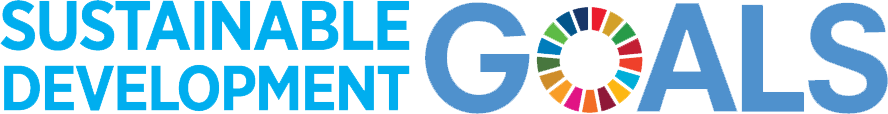 Standardien tilaukset: Suomen standardisoimisliitto SFS	Sähköposti: sales@sfs.fi		Puh:  09 1499 3353Veden laatu 
(ISO/TC 147 ja CEN/TC 230)Maan laatu 
(ISO/TC 190) ja (CEN/TC 345)Lietteet
(CEN/TC 308 ja 
ISO/TC 275)Kiinteät ympäristönäytteet 
(CEN/TC 444)Hydrometria (CEN/TC 318)KumotutSFS-EN ISO 22908:2020:enWater quality - Radium 226 and Radium 228. Test method using liquid scintillation counting (ISO 22908:2020)ISO 16558-1:2015/Amd 1:2020 Soil quality - Risk-based petroleum hydrocarbons - Part 1: Determination of aliphatic and aromatic fractions of volatile petroleum hydrocarbons using gas chromatography (static headspace method)ISO 19698:2020 Sludge recovery, recycling, treatment and disposal - Beneficial use of biosolids - Land applicationSFS-EN ISO 14239:2020Soil quality - Laboratory incubation systems for measuring the mineralization of organic chemicals in soil under aerobic conditions (ISO 14239:2017)SFS-EN 16192:en (2012)Characterization of waste. Analysis of eluatesKumottu 3.4.2020ISO 11074:2015/Amd 1:2020 Soil quality - VocabularySFS-EN ISO 11074:2015/A1:2020:en Soil quality - Vocabulary. Amendment 1 (ISO 11074:2015/Amd 1:2020)SFS-EN ISO 15473:2020Soil quality - Guidance on laboratory testing for biodegradation of organic chemicals in soil under anaerobic conditions (ISO 15473:2002)SFS-ISO 5667-10 (2009)Water quality - Sampling - Part 10: Guidance on sampling of waste waterKumottu 27.11.2020SFS-EN ISO 22908:2020 Water quality - Radium 226 and Radium 228. Test method using liquid scintillation counting (ISO 22908:2020)CEN/TR 19192:2020Waste - Guidance on analysis of eluatesKorvaa SFS-EN 16192:2012 standardinSFS-EN ISO 18763:2020Soil quality - Determination of the toxic effects of pollutants on germination and early growth of higher plants (ISO 18763:2016)SFS-EN 13656(2003)Jätteiden karakterisointi. Mikroaaltohajotus fluorivetyhapon, typpihapon ja kloorivetyhapon seoksella näytteen sisältämien metallien määritystä varten Kumottu 13.11.2020SFS-EN ISO 13164-1:2020 Water quality - Radon-222. Part 1: General principles (ISO 13164-1:2013)ISO 22190:2020Soil quality - Use of extracts for the assessment of bioavailability of trace elements in soilsSFS-EN ISO 21285:2020Soil quality - Inhibition of reproduction of the soil mite (Hypoaspis aculeifer) by soil contaminants (ISO 21285:2019)SFS-EN ISO 13164-2:2020 Water quality - Radon-222. Part 2: Test method using gamma-ray spectrometry (ISO 13164-2:2013)ISO 11277:2020Soil quality - Determination of particle size distribution in mineral soil material - Method by sieving and sedimentationSFS-EN ISO 21286:2020Soil quality - Identification of ecotoxicological test species by DNA barcoding (ISO 21286:2019)SFS-EN ISO 13164-3:2020 Water quality - Radon-222. Part 3: Test method using emanometry (ISO 13164-3:2013)ISO 23266:2020Soil quality - Test for measuring the inhibition of reproduction in oribatid mites (Oppia nitens) exposed to contaminants in soilSFS-EN ISO 15685:2020Soil quality - Determination of potential nitrification and inhibition of nitrification. Rapid test by ammonium oxidation (ISO 15685:2012)SFS-EN ISO 13164-4:2020Water quality - Radon-222. Part 4: Test method using two-phase liquid scintillation counting (ISO 13164-4:2015)ISO 16751:2020 Soil quality - Environmental availability of non-polar organic compounds - Determination of the potentially bioavailable fraction and the non-bioavailable fraction using a strong adsorbent or complexing agentSFS-EN ISO 17512-1:2020Soil quality - Avoidance test for determining the quality of soils and effects of chemicals on behaviour. Part 1: Test with earthworms (Eisenia fetida and Eisenia andrei) (ISO 17512-1:2008)SFS-EN ISO 13165-1:2020 Water quality - Radium-226. Part 1: Test method using liquid scintillation counting (ISO 13165-1:2013)ISO 54321:2020Soil, treated biowaste, sludge and waste - Digestion of aqua regia soluble fractions of elementsEN ISO 17512-2:2020Soil quality - Avoidance test for determining the quality of soils and effects of chemicals on behaviour. Part 2: Test with collembolans (Folsomia candida) (ISO 17512-2:2011)SFS-EN ISO 13165-2:2020Water quality - Radium-226. Part 2: Test method using emanometry (ISO 13165-2:2014)SFS-EN ISO 23753-1:2019/Amd 1:2020Soil quality – Determination of dehydrogenases activity in soils - Part 1: Method using triphenyltetrazolium chloride (TTC)SFS-EN ISO 23753-1:2019/A1: 2020:enSoil quality. Determination of dehy-drogenases activity in soils. Part 1: Method using triphenyltetrazolium chloride (TTC). Amendment 1 (ISO 23753-1:2019/Amd 1:2020)SFS-EN ISO 21479:2020Soil quality - Determination of the effects of pollutants on soil flora. Leaf fatty acid composition of plants to assess soil quality (ISO 21479:2019)SFS-EN ISO 13165-3:2020 Water quality - Radium-226. Part 3: Test method using coprecipitation and gamma-spectrometry (ISO 13165-3:2016)SFS-EN ISO 23753-2:2019/Amd 1:2020Soil quality - Determination of dehydrogenases activity in soils - Part 2: Method using iodotetrazolium chloride (INT)SFS-EN ISO 20130:2020Soil quality - Measurement of enzyme activity patterns in soil samples using colorimetric substrates in micro-well plates (ISO 20130:2018)SFS-EN ISO 5667-6:2020Water quality - Sampling. Part 6: Guidance on sampling of rivers and streams (ISO 5667-6:2014)SFS-EN ISO 11063:2020Soil quality - Direct extraction of soil DNASFS-EN ISO 29200:2020 Soil quality - Assessment of genotoxic effects on higher plants. Vicia faba micronucleus test (ISO 29200:2013)ISO 10872:2020Water and soil quality - Determination of the toxic effect of sediment and soil samples on growth, fertility and reproduction of Caenorhabditis elegans (Nematoda)SFS-EN ISO 17155:2020Soil quality - Determination of abundance and activity of soil microflora using respiration curves (ISO 17155:2012)ISO 22017:2020Water quality - Guidance for rapid radioactivity measurements in nuclear or radiological emergency situationSFS-EN ISO 11266:2020Soil quality - Guidance on laboratory testing for biodegradation of organic chemicals in soil under aerobic conditions (ISO 11266:1994)SFS-EN ISO 13161:2020	Water quality - Polonium 210. Test method using alpha spectrometry (ISO 13161:2020)SFS-EN ISO 21365:2020 Soil quality - Conceptual site models for potentially contaminated sites (ISO 21365:2019)SFS-EN ISO 22017:2020Water quality - Guidance for rapid radioactivity measurements in nuclear or radiological emergency situationSFS-EN ISO 16558-1:2015/ A1:2020:enSoil quality - Risk-based petroleum hydrocarbons. Part 1: Determination of aliphatic and aromatic fractions of volatile petroleum hydrocarbons using gas chromatography (static headspace method). Amendment 1 (ISO 16558-1:2015/Amd 1:2020)ISO 21793:2020Water quality - Determination of total organic carbon (TOC), dissolved organic carbon (DOC), total bound nitrogen (TNb), dissolved bound nitrogen (DNb), total bound phosphorus (TPb) and dissolved bound phosphorus (DPb) after wet chemical catalysed ozone hydroxyl radical oxidation (COHR)SFS-EN 17322:2020:en Environmental Solid Matrices - Determination of polychlorinated biphenyls (PCB) by gas chromatography. mass selective detection (GC-MS) or electron-capture detection (GC-ECD)Korvaa: SFS-EN 15308:2016:en:2016 Korvaa: SFS-EN 16167:2018 + AC:2019:en:2019SFS-EN 14614:2020Water quality - Guidance standard for assessing the hydromorphological features of riversSFS-EN 13656:2020Soil, treated biowaste, sludge and waste. Digestion with a hydrochloric (HCl), nitric (HNO3) and tetrafluoroboric (HBF4) or hydrofluoric (HF) acid mixture for subsequent determination of elementsKorvaa: SFS-EN 13656:2003ISO 22066:2020 Water quality - Determination of total cyanide - Method using segmented flow injection, in-line ultraviolet digestion analysis by gas diffusion and amperometric detectionISO 21863:2020Water quality - Determination of alkylmercury compounds in water - Method using gas chromatography-mass spectrometry (GC-MS) after phenylation and solvent extractionSFS-ISO 5667-10:2020Water quality - Sampling - Part 10: Guidance on sampling of waste waterKorvaa: SFS-ISO 5667-10:2009ISO 5667-1:2020Water quality -Sampling - Part 1: Guidance on the design of sampling programmes and sampling techniques